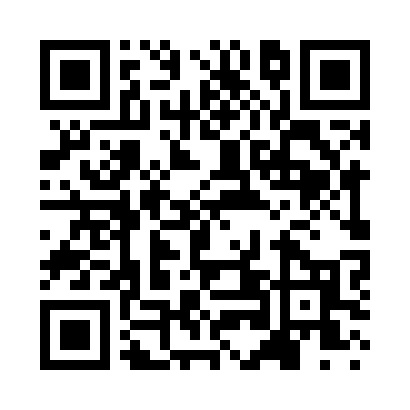 Prayer times for Delbern Acres, Wisconsin, USAMon 1 Jul 2024 - Wed 31 Jul 2024High Latitude Method: Angle Based RulePrayer Calculation Method: Islamic Society of North AmericaAsar Calculation Method: ShafiPrayer times provided by https://www.salahtimes.comDateDayFajrSunriseDhuhrAsrMaghribIsha1Mon3:305:191:005:068:4110:302Tue3:305:191:005:068:4010:293Wed3:315:201:005:068:4010:284Thu3:325:201:005:068:4010:285Fri3:335:211:005:068:4010:276Sat3:345:221:015:068:3910:277Sun3:355:221:015:068:3910:268Mon3:365:231:015:068:3810:259Tue3:375:241:015:068:3810:2410Wed3:395:251:015:068:3710:2311Thu3:405:251:015:068:3710:2212Fri3:415:261:015:068:3610:2113Sat3:425:271:025:068:3610:2014Sun3:445:281:025:068:3510:1915Mon3:455:291:025:058:3410:1816Tue3:465:301:025:058:3410:1717Wed3:485:311:025:058:3310:1518Thu3:495:311:025:058:3210:1419Fri3:505:321:025:058:3110:1320Sat3:525:331:025:058:3010:1221Sun3:535:341:025:048:3010:1022Mon3:555:351:025:048:2910:0923Tue3:565:361:025:048:2810:0724Wed3:585:371:025:048:2710:0625Thu3:595:381:025:038:2610:0426Fri4:015:391:025:038:2510:0327Sat4:025:401:025:038:2410:0128Sun4:045:411:025:028:2210:0029Mon4:055:421:025:028:219:5830Tue4:075:431:025:018:209:5631Wed4:095:451:025:018:199:55